Thông báo hỏa tốc về việc nghỉ học phòng chống dịch viêm phổi cấp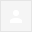 Để phòng chống dịch viêm đường hô hấp cấp do chủng vi rút Corona mới, Sở GDĐT thông báo cho các trường THPT, THCS, Tiểu học, Mầm non và Trung tâm GDNN-GDTX được nghỉ học từ ngày 03/02/2020 đến hết ngày 09/02/2020. Đề nghị các Phòng GDĐT, Thủ trưởng các cơ sở giáo dục thông báo kịp thời cho toàn thể HS và CMHS được biết.Để phòng chống dịch viêm đường hô hấp cấp do chủng vi rút Corona mới, Sở GDĐT thông báo cho các trường THPT, THCS, TH, MN và Trung tâm GDNN được nghỉ học từ ngày 03/02/2020 đến hết ngày 09/02/2020.  Đề nghị các Phòng GDĐT, Thủ trưởng các cơ sở giáo dục thông báo kịp thời cho toàn thể HS và CMHS được biết.PS:  Công văn chính thức sẽ gửi sau-------------------------------------------------------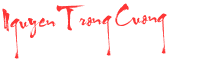 Phó chánh Văn phòng - Di động: 0912049087 - Cố định: 0243 9366522Hộp thư đếnx20:49, CN, 2 thg 2 (11 giờ trước)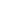 